ОДЕСЬКИЙ НАЦІОНАЛЬНИЙ ЕКОНОМІЧНИЙ УНІВЕРСИТЕТ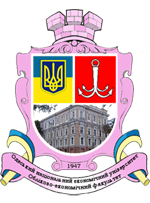 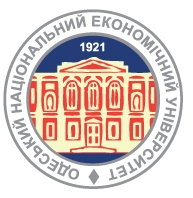 Кафедра бухгалтерського обліку та аудитуКафедра економічного аналізуШановні студенти, аспіранти, молоді науковці!Запрошуємо Вас до участі у роботі  Міжнародної студентської науково-практичної Інтернет-конференції: «Перспективи розвитку обліку, контролю та аналізу у контексті євроінтеграції», яка відбудеться 17 квітня 2015 року.На конференції планується обговорення шляхів розвитку бухгалтерського обліку та  звітності, контролю та аналізу відповідно до сучасних міжнародних вимог, та узагальнення пропозицій щодо їх вдосконалення.До публікації приймаються матеріали доповідей українських та зарубіжних студентів ВНЗ, слухачів магістратури, аспірантів, а також фахівці в обліково-аналітичній сфері.За результатами конференції буде видано збірник тез доповідей, який буде розісланий на електронну адресу в pdf форматі БЕЗКОШТОВНО. У разі необхідності отримання друкованого примірнику збірника тез, просимо вказати в заявці кількість примірників та здійснити оплату організаційного внеску.Організаційний внесок: вартість одного примірника збірника тез – 100 грн., пересилка 1 примірника – 30 грн.До 13 квітня (включно)  необхідно надіслати на електронну адресу oneust2015@ukr.net заявку на участь  у конференції, матеріали доповіді та відскановану копію квитанції про сплату організаційного внеску (за необхідності отримання друкованого примірника збірнику тез). Робочі мови конференції: англійська, українська, російська.Детальна інформація про конференцію міститься у додатку до цього листа та на сайті Університету http://oneu.edu.ua